东北大学2022年硕士研究生招生考试考试大纲科目代码：240；  科目名称：二外德语一、考试性质二外德语为英语语言文学、外国语言学及应用语言学（英语方向）、数学、哲学专业硕士生入学考试的外语科目。考试对象为参加英语语言文学、外国语言学及应用语言学（英语方向）、数学、哲学专业2022年全国硕士研究生入学考试，外语为二外德语的准考考生。二、考试形式与考试时间（一）考试形式：闭卷，笔试。（二）考试时间：180分钟。三、考查要点（一）        1.德语动词变位        2.德语代词和名词的格        3.德语介词        4.德语命令式      5.德语可分动词      6.德语情态动词      7.德语现在时、现在完成时、过去时、过去完成时、将来时       8.德语连词（二）        1.德语形容词     2.德语连词       3.德语不定式        4.德语从句        5.德语被动式        6.德语第二虚拟式四、计算器使用要求本科目无需使用计算器、电子词典和纸质词典。附件1：试题导语参考一、单项选择（语法和词汇）（每小题2分，共15小题，共30分）二、单项选择（阅读）（每小题2分，共10小题，共20分）三、翻译题（每小题15分，共2小题，共30分）四、德语写作（每小题20分，共1小题，共20分）    注：试题导语信息最终以试题命制为准附件2：参考书目信息朱建华，新编大学德语1. 北京：外语教学与研究出版社, 2010.年第二版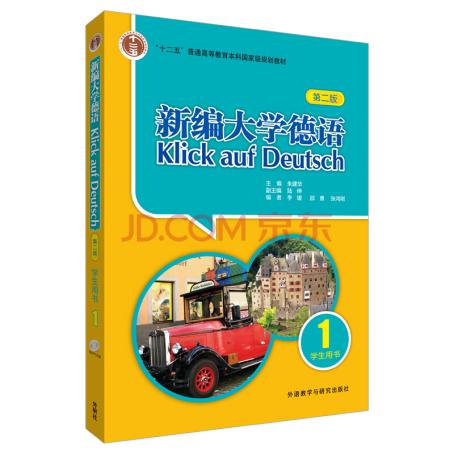 朱建华，新编大学德语2. 北京：外语教学与研究出版社,2011年第二版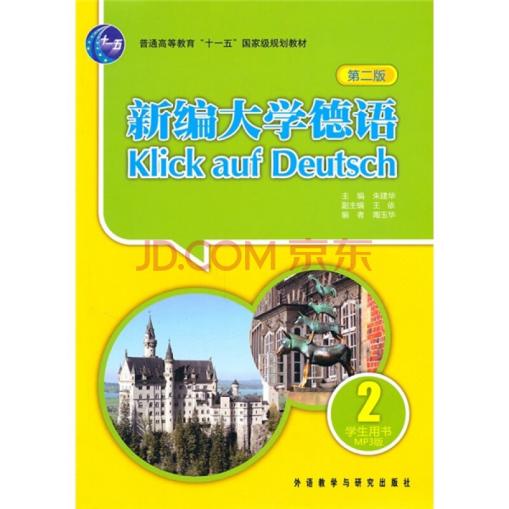 